自我收集喉嚨拭子說明用肥皂和清水洗手。 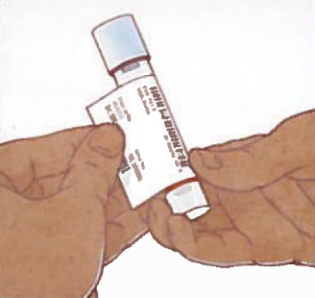 從包裝中取出轉運管和收集拭子。 把您的患者標籤貼在轉運管上。 用喉嚨標籤標註轉運管。 打開含有收集拭子的包裝，以綠字做標示。 收集拭子是藍色的。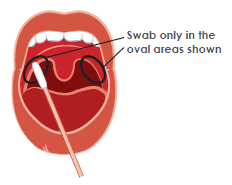 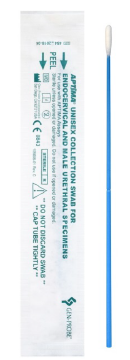 從頂端握住收集拭子。說啊…把收集拭子伸進嘴裡，輕輕接觸喉嚨。 輕輕用拭子頂端擦拭喉嚨，上下左右至少五次。扭開轉運管的蓋子。 重要事項！不要倒掉管子內的液體。不要在蓋子頂端的錫箔紙戳洞。 把收集拭子放入轉運管，從虛線處折斷。 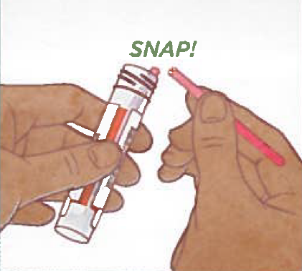 把蓋子蓋回轉運管並旋緊，以避免滲漏。 把轉運管放入裝運袋。 用肥皂和清水洗手。 